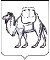 ТЕРРИТОРИАЛЬНАЯ  ИЗБИРАТЕЛЬНАЯ  КОМИССИЯГОРОДА  СНЕЖИНСКАР Е Ш Е Н И Е21 февраля  2018 года                                                                                                 №36/2-4О назначении в состав участковой избирательной  комиссии Рассмотрев предложения по кандидатурам для назначения в состав участковой избирательной комиссии, в соответствии со статьями 22, 27 Федерального закона от 12 июня 2002 года №67-ФЗ «Об основных гарантиях избирательных прав и права на участие в референдуме граждан Российской Федерации» территориальная избирательная комиссия города СнежинскаРЕШИЛА:1. Назначить в состав участковой избирательной комиссии избирательного участка      № 2318 членом с правом решающего голоса Гарипова Андрея Гафуровича, 1982  года рождения, образование среднее специальное, ФГУП «РФЯЦ-ВНИИТФ», монтажника внутренних санитарно-технических систем и оборудования, предложенного  в состав комиссии собранием избирателей по месту работы.2. Разместить настоящее решение на сайте избирательной комиссии города Снежинска в информационно-телекоммуникационной сети Интернет.Председатель комиссии                                                                    А.В.КомиссаровСекретарь комиссии                                                                          О.В.Тараторина